Карар                                                                                         решениеОб утверждении плана мероприятий по реализации основных положений Послания Главы Республики Башкортостан Государственному Собранию – Курултаю  Республики Башкортостан в  сельском поселении Имянликулевский сельсовет муниципального района Чекмагушевский район Республики в 2020 году	В целях реализации основных задач социально-экономического развития, определённых в Послании Главы  Республики Башкортостан Государственному Собранию - Курултаю Республики Башкортостан, Совет сельского поселения Имянликулевский сельсовет муниципального района Чекмагушевский район  Республики Башкортостан РЕШИЛ:	1. Утвердить План мероприятий по реализации основных положений Послания Главы  Республики Башкортостан Государственному Собранию-Курултаю Республики Башкортостан в сельском поселении Имянликулевский сельсовет муниципального района Чекмагушевский район Республики в  2020 году (прилагается).	2. Настоящее решение разместить на официальном информационном сайте  сельского поселения Имянликулевский сельсовет муниципального района Чекмагушевский район Республики Башкортостан и на информационном стенде в здании администрации сельского поселения.	3. Контроль за исполнением настоящего решения возложить на постоянные комиссии Совета сельского поселения Имянликулевский сельсовет муниципального района Чекмагушевский район Республики Башкортостан.	Глава сельского поселенияИмянликулевский сельсоветмуниципального района Чекмагушевский районРеспублики Башкортостан                                                              Р.Л. Хафизова31 января 2020 г.№ 39БАШҠОРТОСТАН РЕСПУБЛИКАһЫСАҠМАҒОШ  РАЙОНЫмуниципаль районЫНЫҢИмӘНЛЕҠУЛ  АУЫЛ СОВЕТЫАУЫЛ  БИЛӘмӘҺЕ СОВЕТ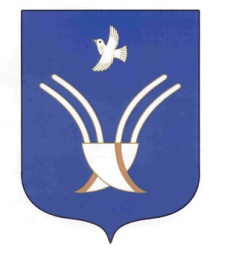 Совет сельского поселенияИМЯНЛИКУЛЕВСКИЙ СЕЛЬСОВЕТмуниципального района Чекмагушевский район Республики Башкортостан